Cuộc thi vẽ tranh Chào mừng ngày nhà giáo Việt Nam 20/11.Với mục đích lập thành tích chào mừng ngày Hiến chương Nhà giáo Việt Nam 20/11; tạo ra các hoạt động tập thể bổ ích cho học sinh sau những giờ học căng thẳng; đồng thời, phát huy ý tưởng, khả năng sáng tạo của học sinh, tạo mối quan hệ đoàn kết, gắn bó chặt chẽ giữa các thành viên với nhau...         Chiều ngày 4/11/2022 Trường Tiểu học Giang Biên đã tổ chức Cuộc thi vẽ tranh ở 3 khối 1,2,3. Cuộc thi đã nhận được sự ủng hộ nhiệt tình của tất cả các lớp và các em hào hứng tham gia. Những bức tranh được các em thể hiện rất đẹp và nội dung phong phú. Thể hiện được tình cảm của các em đối với công lao mà các thầy cô đã dạy dỗ các em nên người. Các bức tranh sau khi đạt giải sẽ được trưng bày để chào mừng ngày 20/11.               Dưới đây là một số hình ảnh hội thi: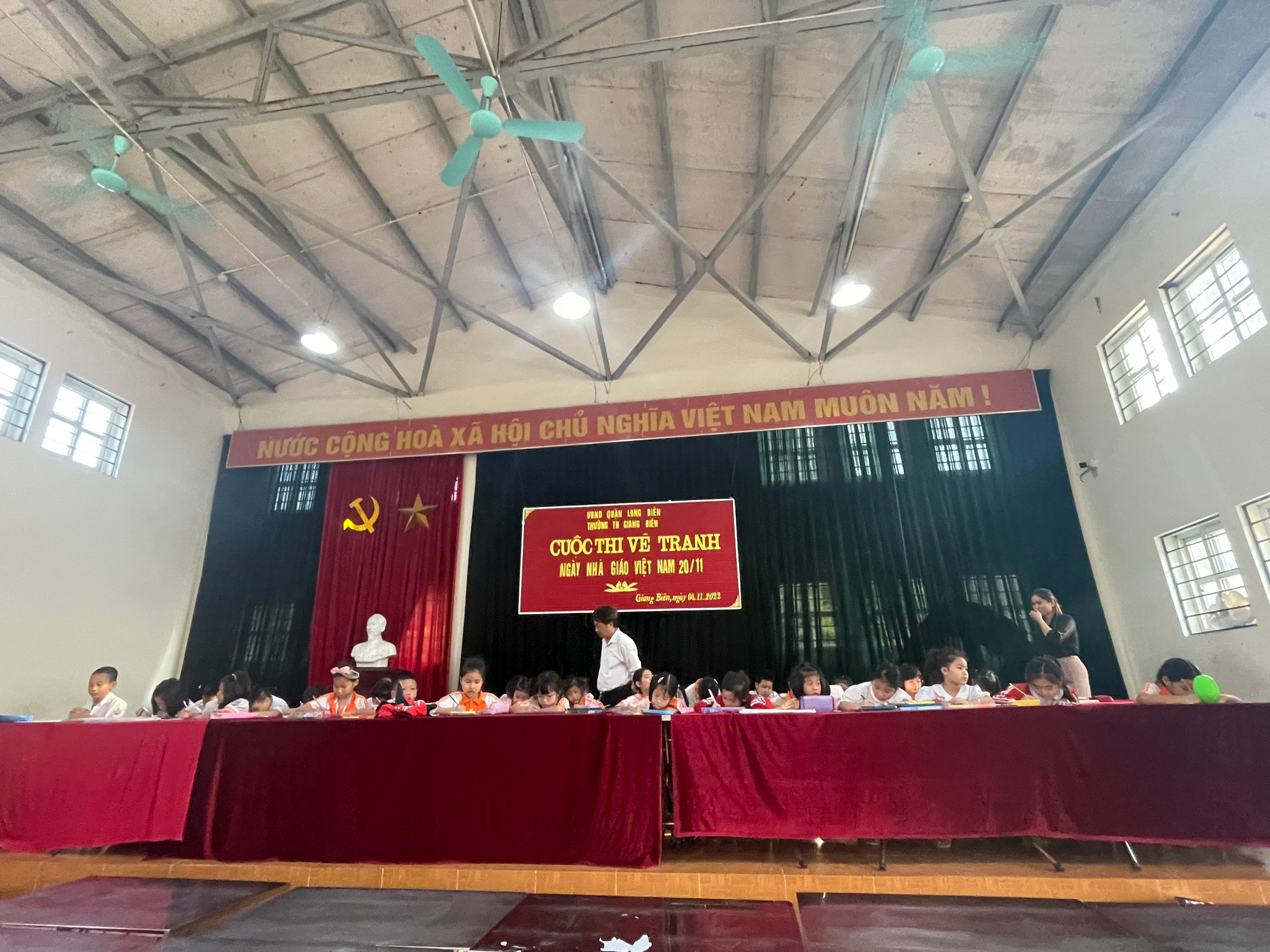 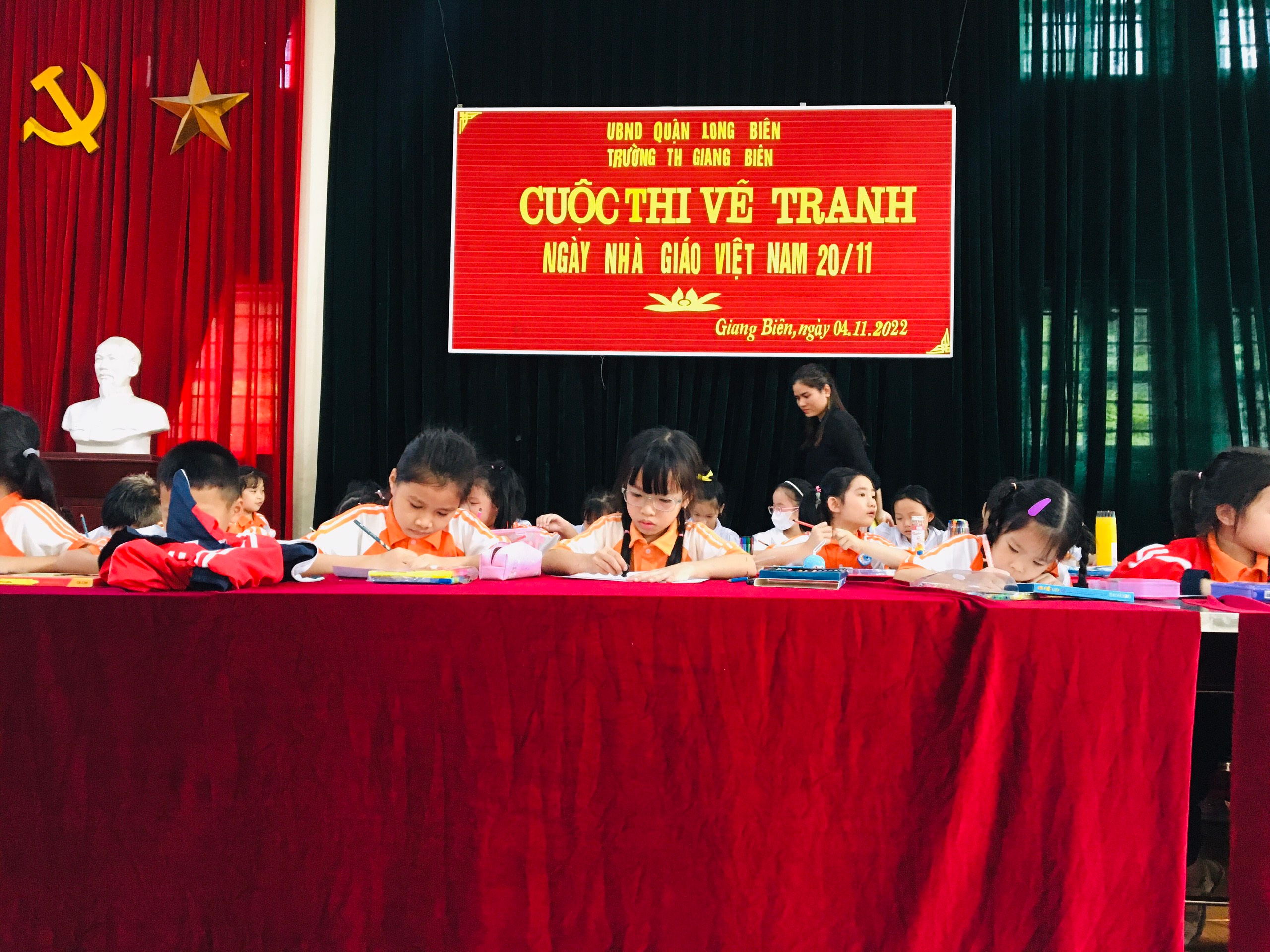 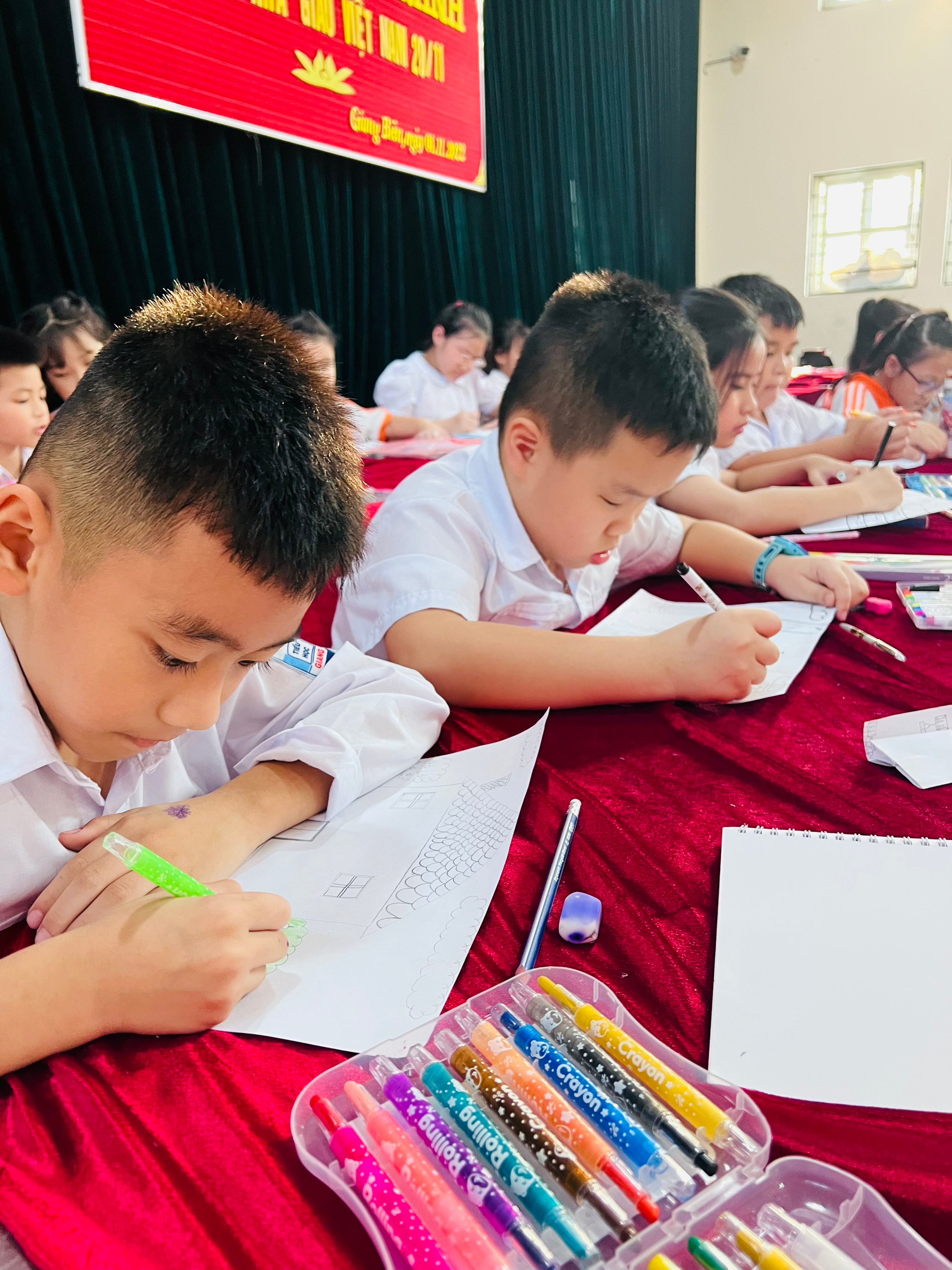 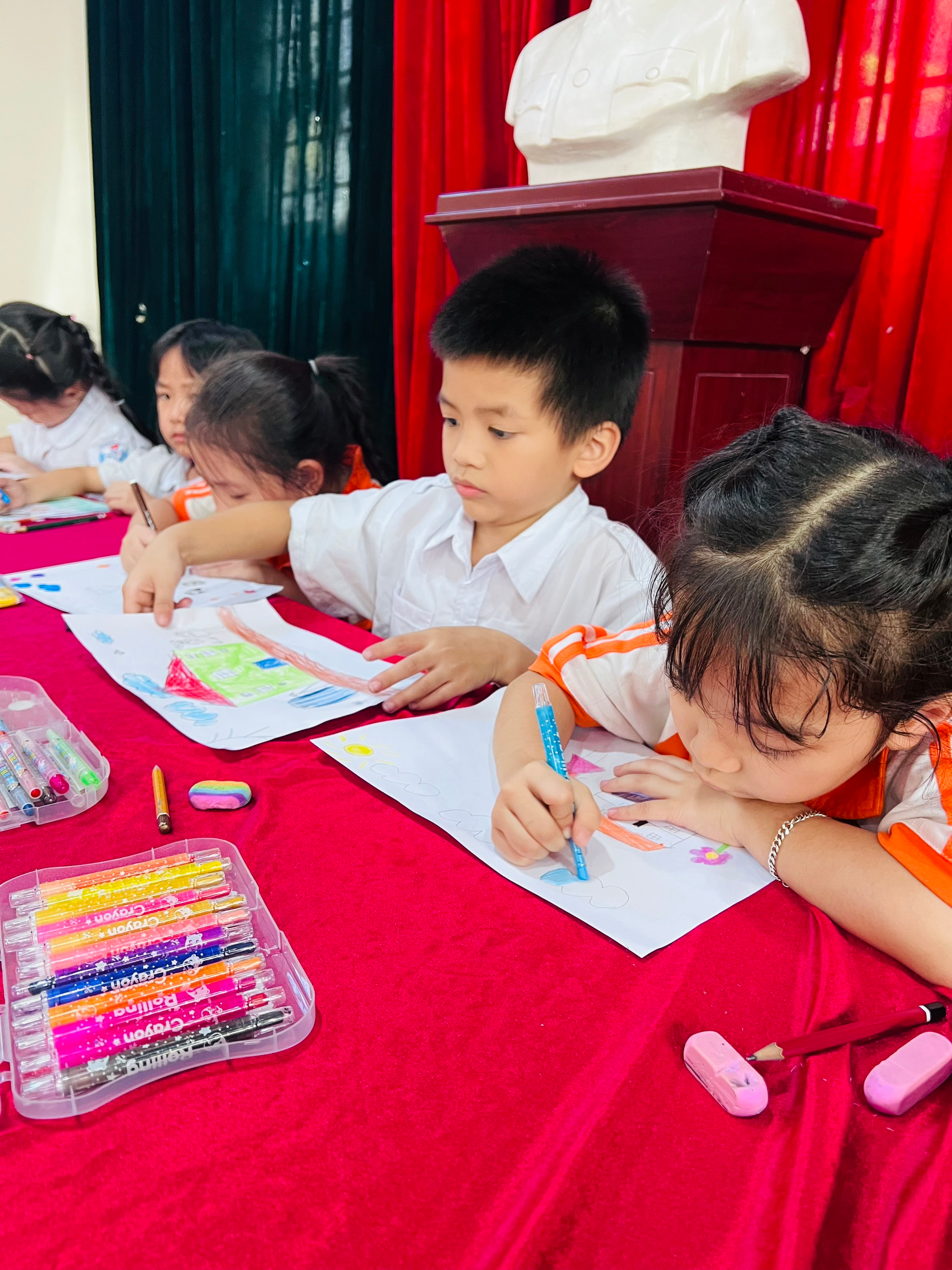 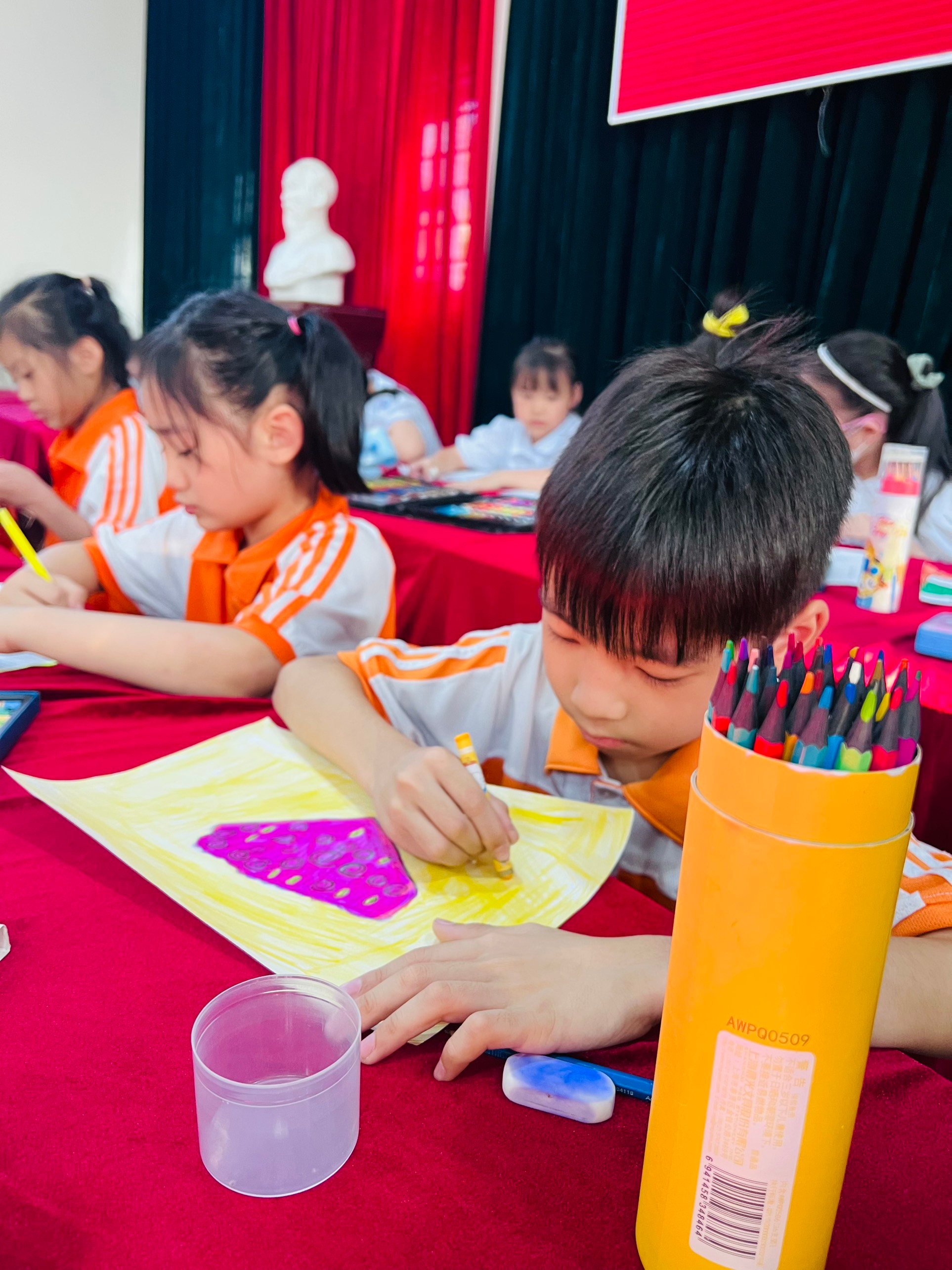 